DZIEŃ DOBRY Rozwiąż krzyżówkę .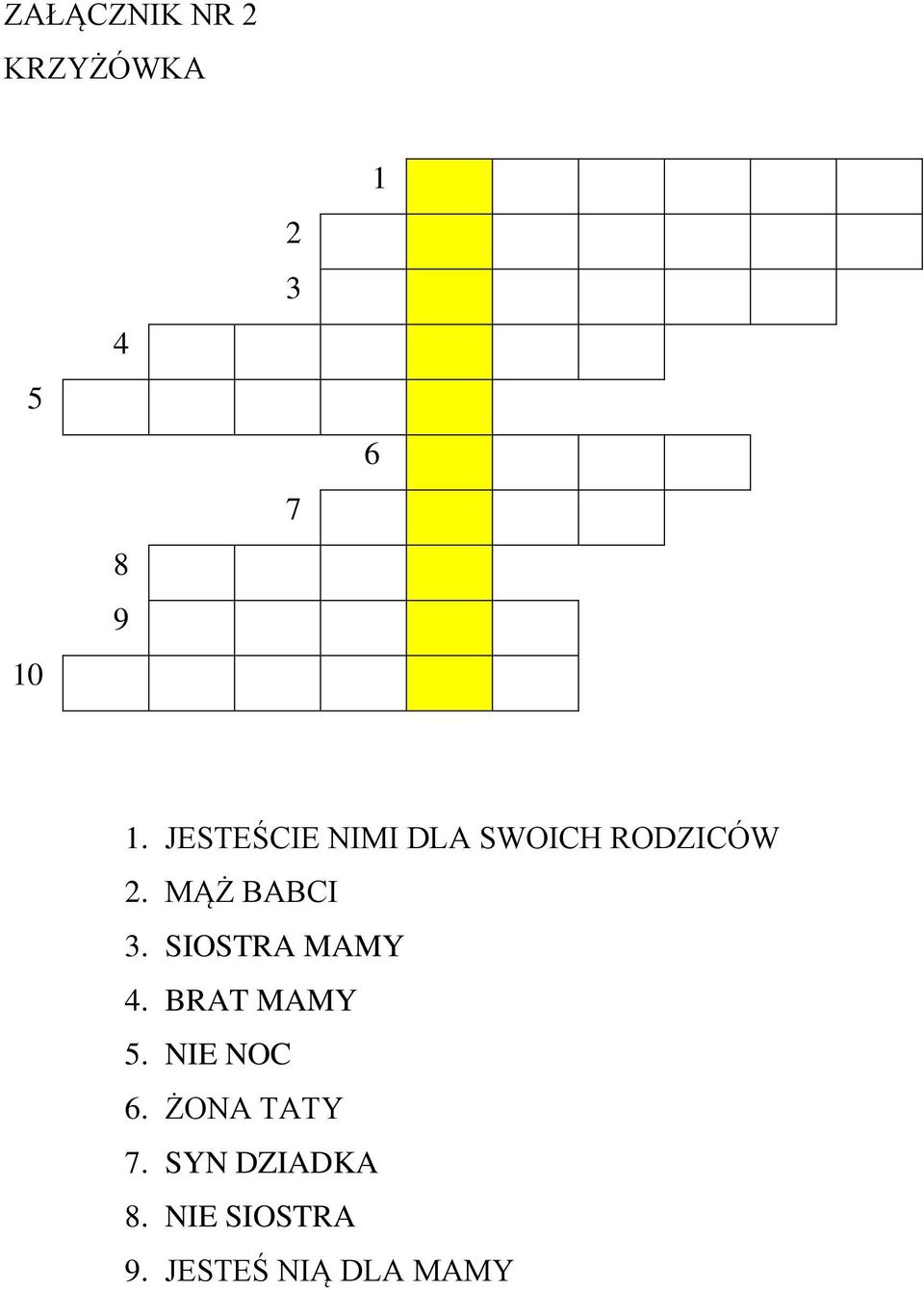                      10. ZDROBNIALE CÓRKA2 . Dokończ zdanie.26 maja odchodzimy…………………………………………………………………………………………..(rozwiązanie z krzyżówki)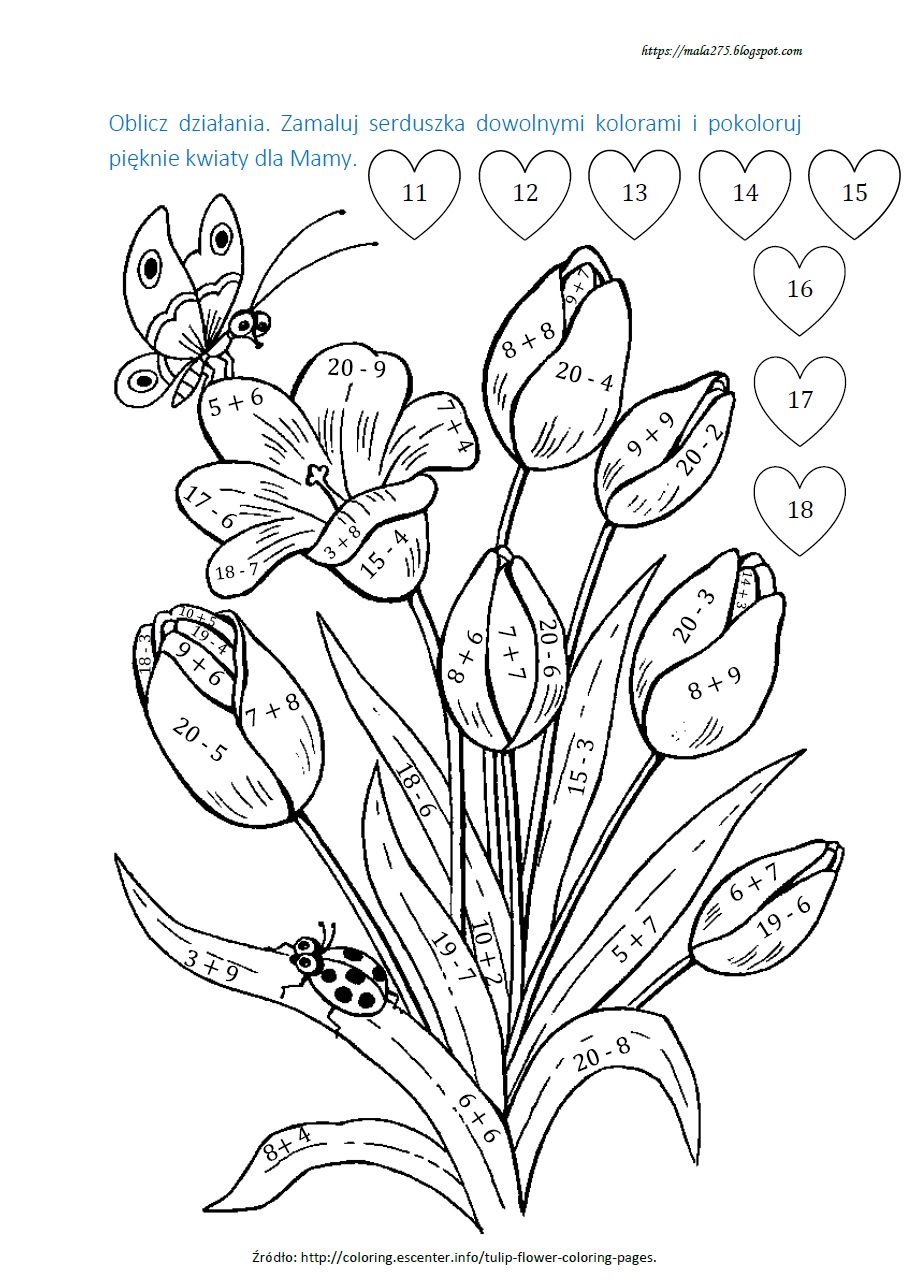 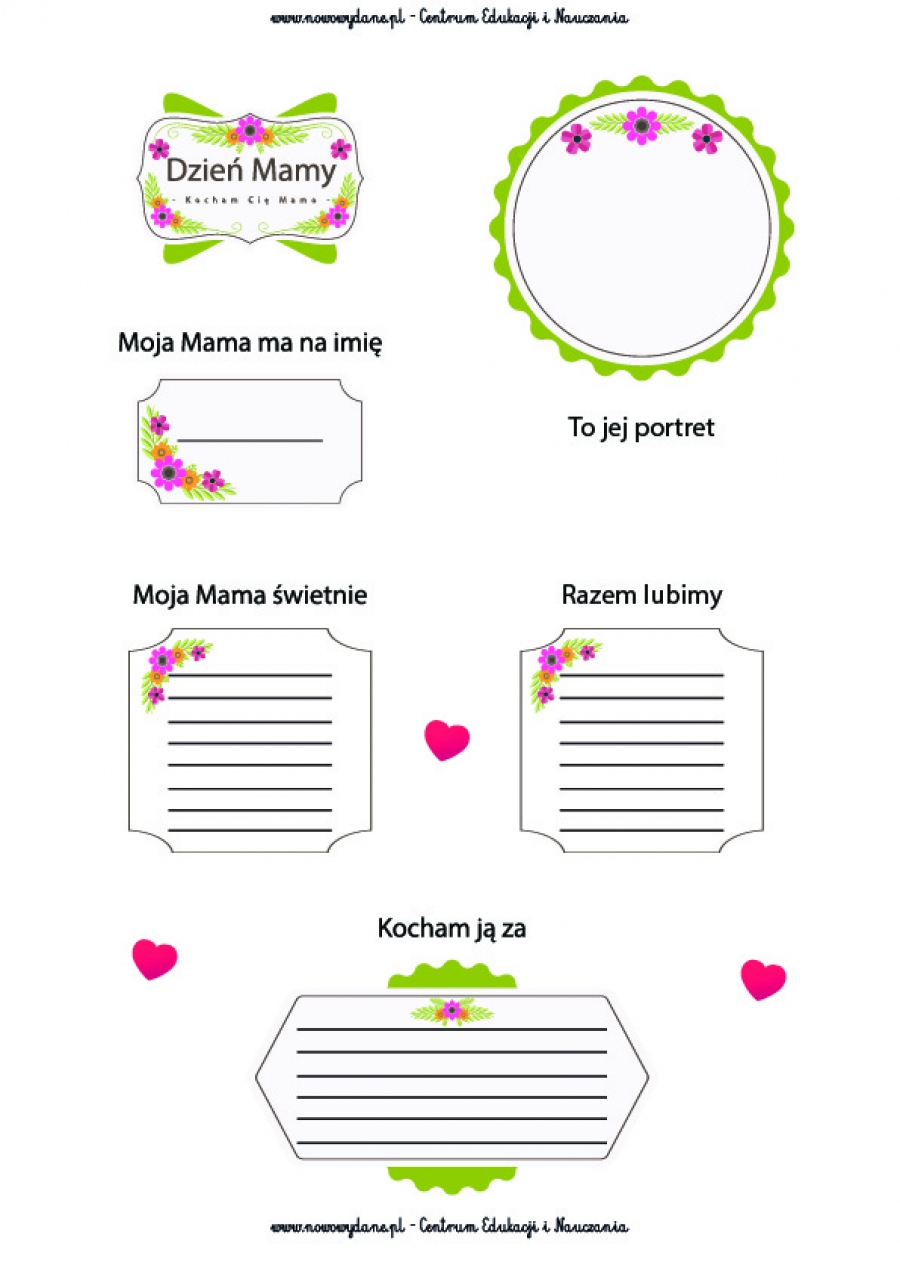 Pamiętaj by złożyć życzenia mamie z okazji jej święta. Możesz wykonać laurkę.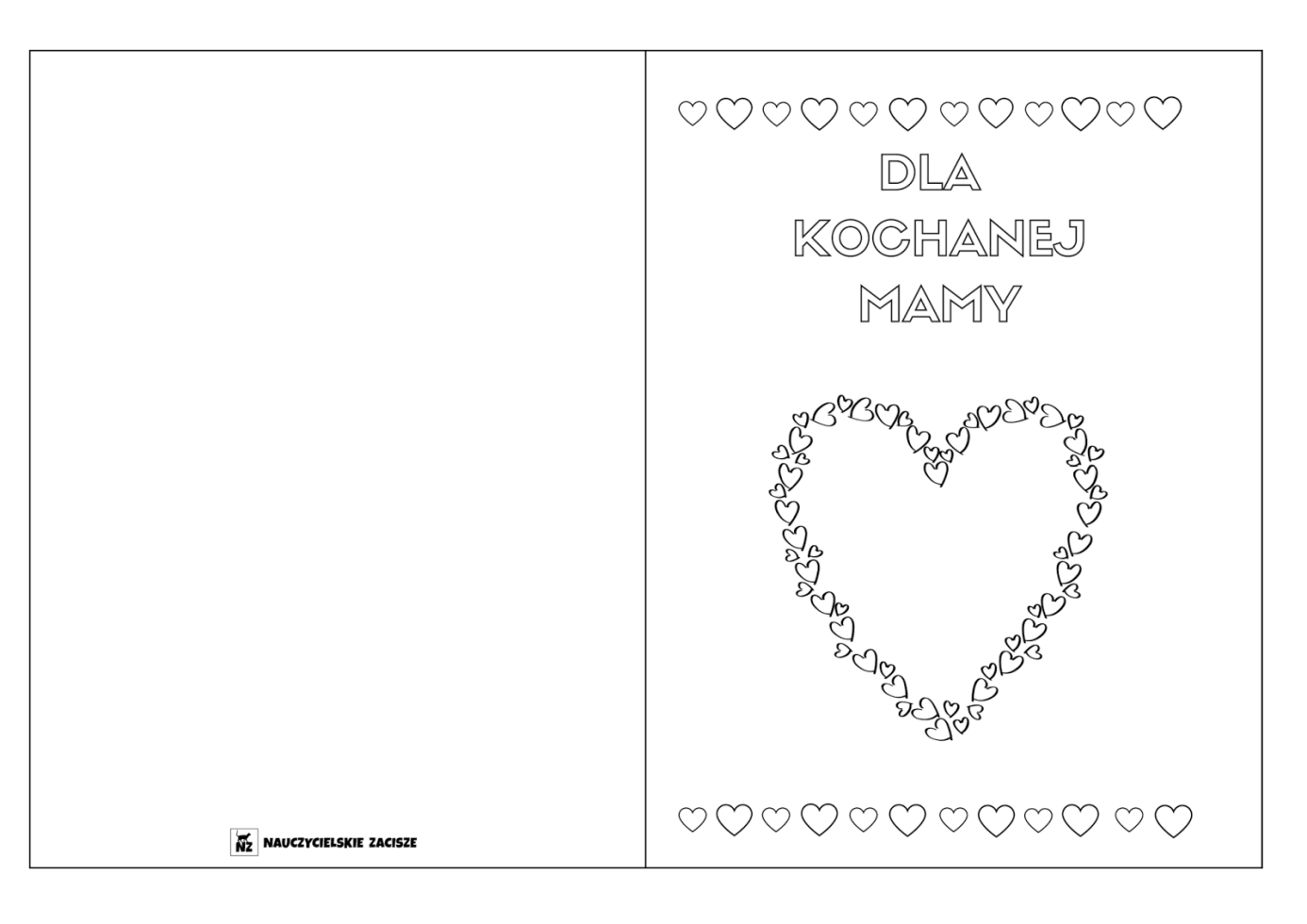 Przeczytaj wiersz. Poćwicz czytanie. Możesz przepisać wierszyk do laurki.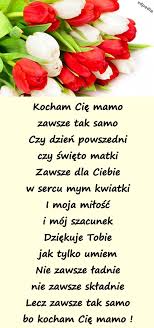 Zanim złożysz mamie życzenia zapoznaj się z instrukcją składania życzeń.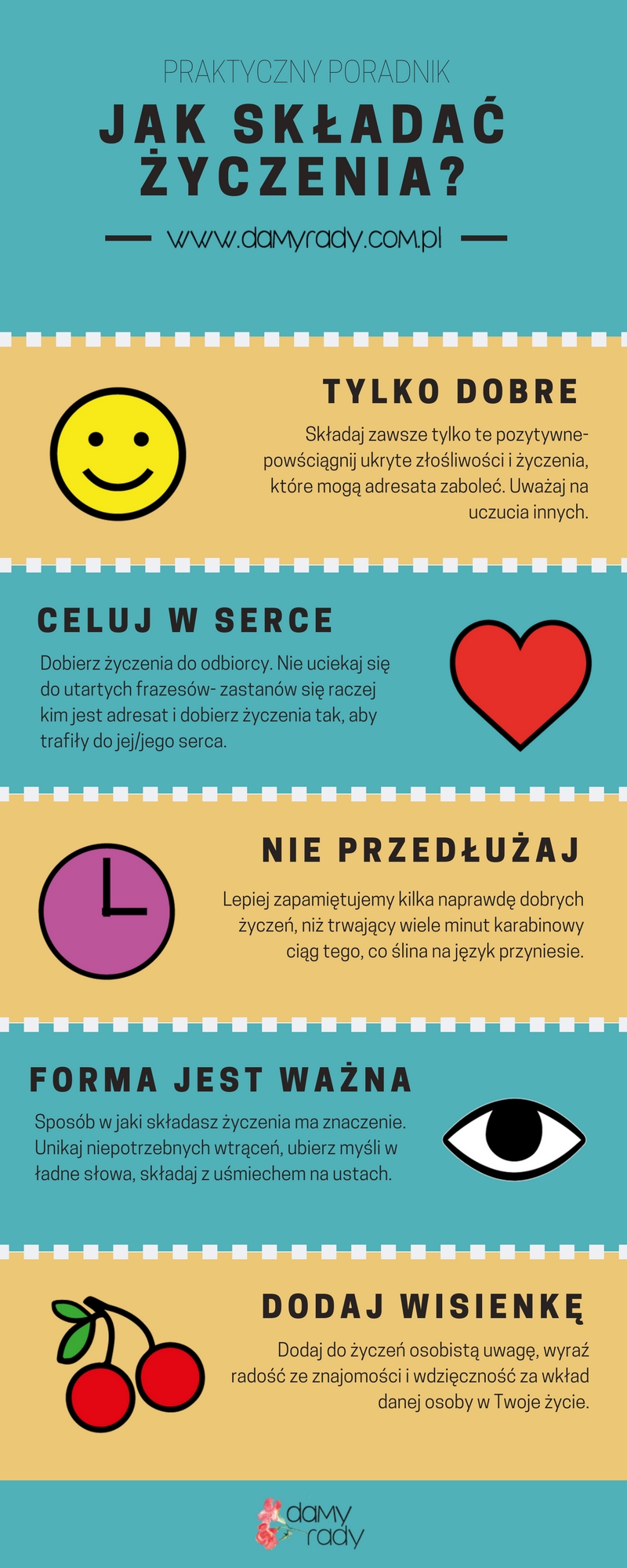 Nauka składnia serwetek. Poćwicz składanie serwetek. Postępuj zgadnie z instrukcją.https://www.youtube.com/embed/17W_U7HlVpkWłącz ulubioną muzykę i pokoloruj według własnego pomysłu.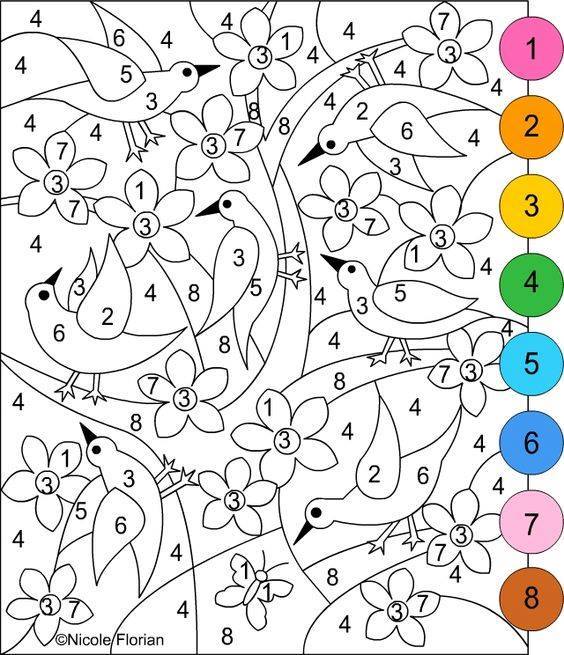 W wolnej chwili zagraj z rodzicami, rodzeństwem w państwa-miasta.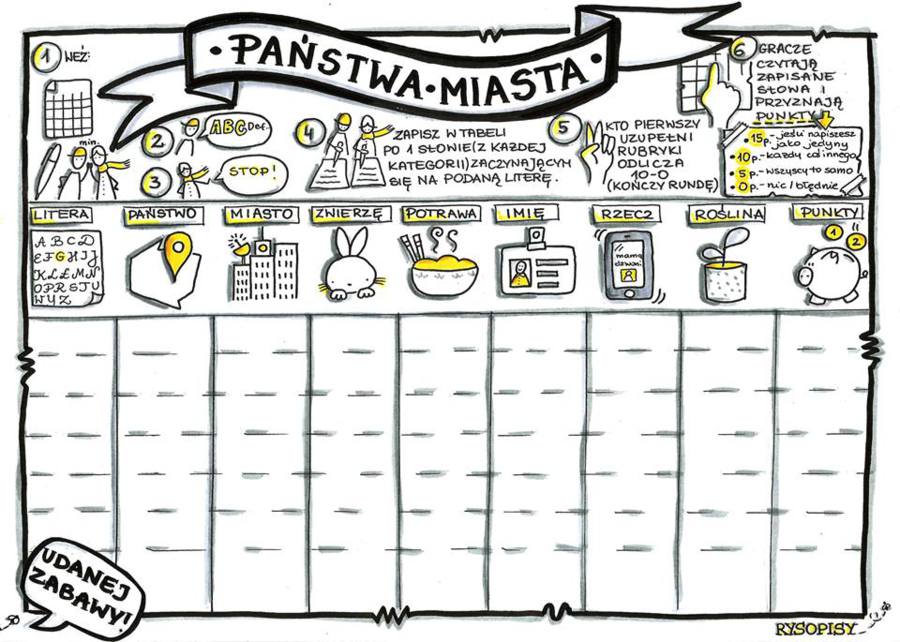 Teraz czas na relaksację. Usiądź wygodnie i zaczynamy.https://www.youtube.com/embed/-uNjg_qgrKo                                                                                                            Pozdrawiam cieplutkoZad. z krawiectwa  Nie zapomnij o swojej Mamie. Narysuj na kartonie serce wytnij. Następnie owijaj włóczką serce tak jak na obrazku. I gotowy prezent dla mamy. Miłej pracy 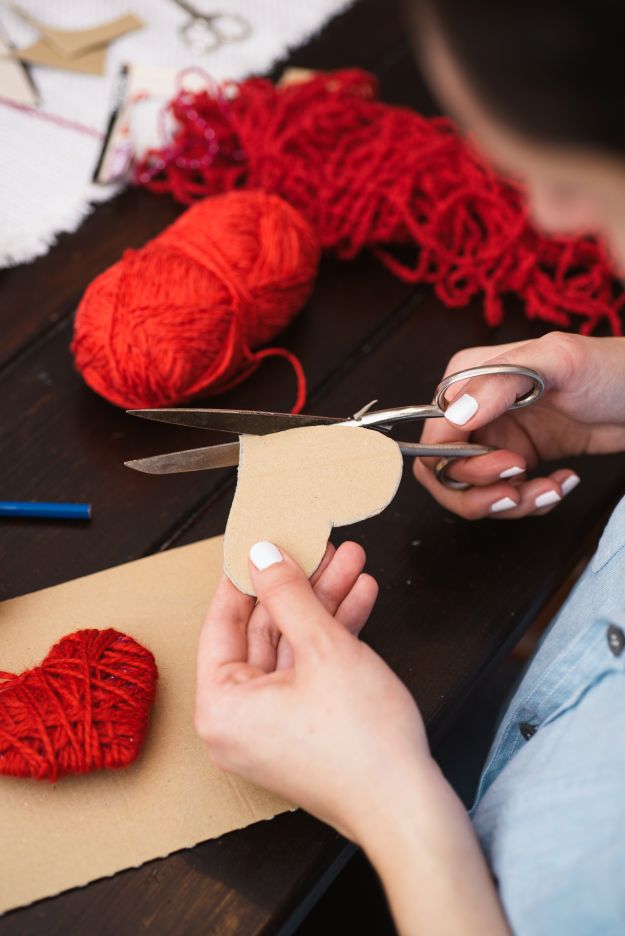 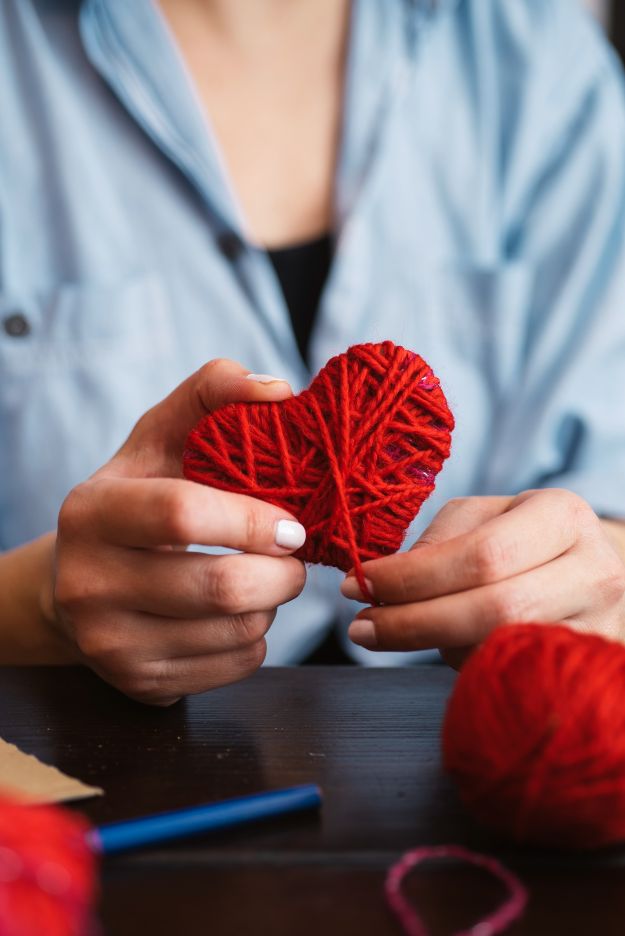 Sztuka użytkowa - Magda PapciakZbliża się Święto Mamy więc zróbmy prezent :). Kwiat wykonany z ziaren słonecznika.Co nam będzie potrzebne:kartonowe koło ziarna słonecznika klej magic lub klej i pistolet do klejenia na gorąco zielona tkanina lub bibułasłomki do napojów (mogą być odrazu zielone)klej lub taśma dwustronna do oklejenia słomki krepą oraz doklejenia jej do kwiatka farbybrokatWykonanie:Na wyciętym z tektury kole przyklejamy ziarna słonecznika, zaczynając od krawędzi koła przesuwając się do jego środka. Po wyschnięciu kleju kwiat ze słonecznika malujemy farbą i ozdabiamy brokatem. Słomki do napojów owijamy zieloną bibułą. Na słomce wykonujemy 2 ukośne nacięcia w przeciwnych kierunkach. Końce nacięć powinny być znajdować się w odległości równej średnicy koła z tektury, na którym przyklejaliśmy słonecznik. Słomkę zaczepiamy za koło z tektury. https://www.youtube.com/watch?v=awav3ImsmBk&fbclid=IwAR3K66jw88TSx5DP6zE1K1Wg1putihQW6buh8YdcRFTkR7_TKSocN96JkSU 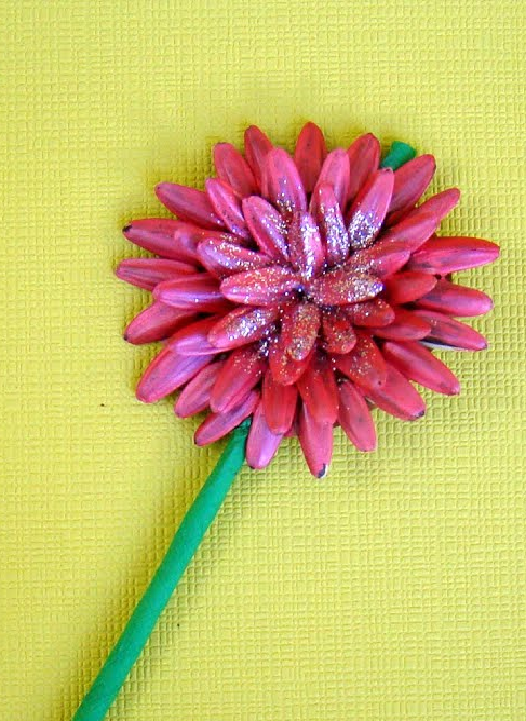 